Губернатору __(субъект Федерации)________________________________б/н от _________О необходимости поддержки 
конгрессно-выставочной деятельности 
как стратегически важной отрасли для России 
и _____________(субъект Федерации)Уважаемый __________________! Конгрессно-выставочная отрасль, связанная непосредственно с коммуникациями людей, стала одной из наиболее уязвимых и пострадавших в условиях распространения коронавируса COVID-19. Только на проведение выставок и конгрессов влияют одновременно сразу все ограничения: на транспортное сообщение, поездки в страны риска и проведение массовых мероприятий. К тому же, в отличие от других мероприятий, выставки и конгрессы привязаны 
к конкретным датам проведения на ежегодной основе. Перенос или отмена мероприятий имеют более долгосрочный отрицательный эффект воздействия на всю отрасль.Общепризнанным в мире является факт того, что конгрессно-выставочная деятельность является ключевой для развития национальных экономик. В России она в том числе способствует достижению показателей Национальных проектов в области развития международной кооперации и экспорта, развития малого и среднего предпринимательства, а также науки.Прямой экономический эффект для индустрии гостеприимства от вложений 
в проведение делового события составляет 1:7, а одно рабочее место в конгрессно-выставочной отрасли создаёт 5-6 рабочих мест в смежных отраслях.Действия всего комплекса ограничений в России приводят к тому, что все юридические 
и физические лица, имеющие отношение к выставкам и конгрессам, уже испытывают значительные последствия от текущей волны переносов и отмен. Общий ущерб экономике отрасли по стране составит более 50 млрд рублей и повлечет за собой последствия в виде банкротства компаний, сокращения более 140 тысяч постоянных и временных рабочих мест, уменьшение деловой активности в регионах и т.д. В Правительство Российской Федерации 16.03.2020 было направлено официальное письмо с просьбой оказать поддержку отрасли, подписанное Торгово-промышленной палатой РФ, Российским союзом выставок и ярмарок, Ассоциацией «Национальное конгресс-бюро», Национальной ассоциацией организаторов мероприятий, СРО «Союз выставочных застройщиков» и Общероссийской общественной организацией «Деловая Россия». (Приложение №1)В _____________(субъект Федерации) объем рынка ивент-индустрии в денежном выражении составляет порядка _____ рублей, количество задействованных компаний – более ______, около ___ площадок для проведения событий, все они вносят важный вклад в развитие ргеиона, количество человек, работающих на постоянной основе – более ______. Безусловно, для нормализации работы компаний отрасли потребуется время 
и меры поддержки со стороны города и государства в целом. Обращаясь к Вам от имени организаторов, операторов, площадок, сервисных компаний выставок и конгрессов, прошу Вас дать соответствующие поручения 
по реализации комплекса мер, способствующих дальнейшей нормализации ситуации 
в конгрессно-выставочной отрасли в сложившихся кризисных обстоятельствах. Перечень мер прилагаем. (Приложение №2)Учитывая разработку Плана мероприятий по поддержке и недопущению банкротства малого бизнеса и создание Оперативного штаба по борьбе с COVID-19, также просим Вашего содействия во включении в рабочую группу представителей конгрессно-выставочной индустрии и внесении данной отрасли в перечень поддерживаемых, наряду с туризмом и транспортным обслуживанием.  С уважением,Приложение: Копия письма на имя Председателя Правительства Российской Федерации Мишустина М.В., 
3 стр. в 1 экз.Перечень краткосрочных и долгосрочных мер по поддержке конгрессно-выставочной отрасли в субъектах РФ – на 1 стр. в 1экз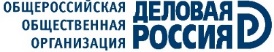 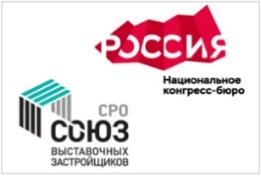 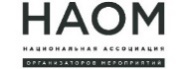 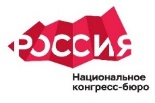 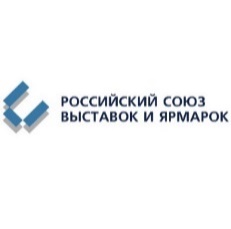 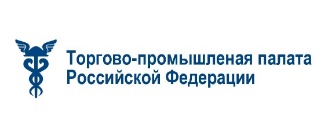 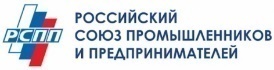 Председателю Правительства Российской ФедерацииМишустину М.В.О необходимости поддержки конгрессно-выставочной деятельности как стратегически важной отрасли для РоссииУважаемый Михаил Владимирович! Участники рынка конгрессно-выставочной деятельности поддерживают принимаемые меры Правительством РФ по борьбе с коронавирусом и с пониманием относятся 
к наложению ограничений на транспортное сообщение и поездки в страны риска 
и проведение массовых мероприятий.Со своей стороны участники рынка принимают все возможные меры в соответствии 
с рекомендациями ВОЗ и компетентных органов РФ по обеспечению безопасности людей 
во время проведения мероприятий.Считаем необходимым обратить внимание на то, что именно  конгрессно-выставочная отрасль, связанная непосредственно с коммуникациями людей, столкнулась 
с непредвиденными обстоятельствами и стала одной из наиболее уязвимых и пострадавших. Так как только на проведение выставок и конгрессов влияют одновременно сразу все ограничения, связанные с туризмом, перевозками, запретом на проведение массовых мероприятий. К тому же в отличие от других массовых мероприятий выставки и конгрессы привязаны к конкретным датам проведения на ежегодной основе. Перенос или отмена мероприятия имеют более долгосрочный отрицательный эффект воздействия на всю отрасль.Действия всего комплекса ограничений в России приводят к тому, что все юридические 
и физические лица, имеющие отношение к выставкам и конгрессам - уже испытывают значительные последствия от текущей волны переносов и отмен.Это влияет не только на саму конгрессно-выставочную и событийную отрасль, но создает эффект домино для многих отраслей, которые непосредственно связаны с ней.Наложенные ограничения могут привести к отмене или переносу более 300 выставок 
и конгрессов с общим количеством участников и посетителей не менее 3 миллионов человек. Это нанесет ущерб экономике отрасли более 50 млрд рублей и повлечет за собой последствия в виде банкротства компаний, сокращения более 140 тысяч постоянных 
и временных рабочих мест, уменьшение деловой активности в регионах и т.д. Недооцененным у нас, но общепризнанным в мире является факт того, что данная отрасль является стратегически важной для развития нашей страны, и в том числе способствует достижению показателей Национальных проектов в области развития международной кооперации и экспорта, развития малого и среднего предпринимательства, а также науки.Участники этого рынка услуг ежегодно приносят в бюджет государства более 3,4 трлн. рублей, что составляет 3% ВВП РФ. Для регионов прямой экономический эффект для всей индустрии гостеприимства 
от вложений в проведение события составляет 1:7, а одно рабочее место в отрасли создаёт 5-6 рабочих мест в смежных отраслях. Выставки и конгрессы составляют основу самого перспективного для страны вида делового туризма, наиболее доходного, выравнивающего сезонность, стимулирующего повторные поездки, привлекающего бизнес и инвестиции.Но самое уникальное значение выставок и конгрессов в том, что они служат эффективным каналом укрепления имиджа России, ее роли и места в мировой повестке дня. Безусловно, для нормализации работы компаний отрасли потребуется время и меры поддержки со стороны государства. Обращаясь к Вам от имени тысяч предприятий отрасли в лице организаторов, операторов, площадок, сервисных компаний выставок и конгрессов, просим поддержки и дать соответствующие поручения по реализации комплекса мер, способствующих дальнейшему нормализации ситуации в событийной отрасли в условиях сложившихся форс-мажорных обстоятельств (возможный перечень мер в приложении к письму).Приложение: Перечень краткосрочных и долгосрочных мер по поддержке конгрессно-выставочной отрасли в РФ – на 1 стр. в 1экз.С уважением,Приложение 2«Перечень мер по поддержке конгрессно-выставочной отрасли в субъектах РФ»1. Компенсация расходов на организацию участия компаний в отмененных мероприятиях с помощью предоставления субсидий на возмещение затрат2. Возмещение потерь по государственным контрактам, которые были прекращены вследствие издания актов органов исполнительной власти субъекта РФ в сумме равной стоимости контракта.3. Предоставление временного льготного налогового режима, в т.ч. введение льготной ставки налога на землю и налога на имущество, 100% льготы по налогу на имущество в условиях консервации объектов конгрессно-выставочной инфраструктуры 4. Продление надзорных каникул на региональном уровне для предприятий отрасли и по налогам в рамках полномочий субъектов Российской Федерации до конца 2021 года 5. Предоставление субсидий для компаний отрасли, в размере 100% от размера ее среднемесячного ФОТ, уплаченного за последние 3 месяца.6. Поддержка мер по не увольнению сотрудников. По сотрудникам имеющим контракты заключённые до 31.12.2019, установить минимальную выплату 35 тыс.руб, которая 
не облагается налогами на фот и подоходным налогом, на период до 31.12.2020.7. Освобождение от арендной платы офисов, павильонов и складских помещений другого имущества для компаний отрасли, которые арендуют указанное имущество у государственных или муниципальных органов власти (учреждений).8. Мораторий на платежи по коммунальным услугам или заморозка этих платежей на полгода.9. Содействие компаниям отрасли в реализации мер по санитарно-эпидемиологической поддержке мест проведения мероприятий (системы дезинфекции, средства персональной защиты и т.д.) через взаимодействие с территориальными управлениями Роспотребнадзора.10. Введение механизмов льготного кредитования для компаний отрасли под гарантии органа исполнительной власти субъекта РФ. Выделение средств под целевую программу краткосрочного кредитования под 8-8,5% годовых на операционные цели.Российский Союз выставок и ярмарокrussianUnion of exhibitions and fairs196140, г. Санкт-Петербург, пос. Шушары, Петербургское шоссе, д. 64, корпус 1, литер А, помещение 1Н Ч.П. 1313Тел.: 8 (800) 222 05 32; 8 (812) 240 40 40 (2431)e-mail: info@ruef.ruHttp://www.ruef.ru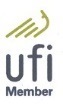 64/1 A, Peterbrugskoye sh., St. Petersburg, 196140, RussiaTel.: (831) 277 56 80Tel: 8 (800) 222 05 32; 8 (812) 240 40 40 (2431)e-mail: info@ruef.ruHttp://www.ruef.ruПрезидент Российского союза выставок и ярмарок (РСВЯ),   Председатель Комиссии Российского союза промышленников и предпринимателей Российской Федерации (РСПП РФ) по конгрессно-выставочной деятельности                      С.Г. Воронков Президент Торгово-промышленной палаты РФ (ТПП РФ)С.Н. Катырин 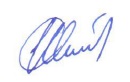 Президент Российского союза выставок и ярмарок (РСВЯ)   Председатель Комиссии Российского союза промышленников и предпринимателей Российской Федерации (РСПП РФ) по конгрессно-выставочной деятельности                      С.Г. Воронков 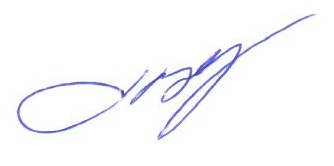 Директор Ассоциации «Национальное конгресс-бюро» (АНКБ)А.В. Калачев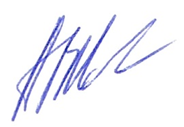 Исполнительный директор Национальной ассоциации организаторов  мероприятий (НАОМ)        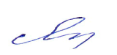 Ю.И. ЖоляИсполнительный директор СРО «Союз выставочных застройщиков» (СРО СВЗ)                                                                                       А. Р. Амбарцумян 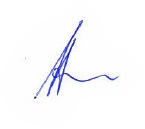 Президент Общероссийской общественной организации «Деловая Россия»/П.Б. Титов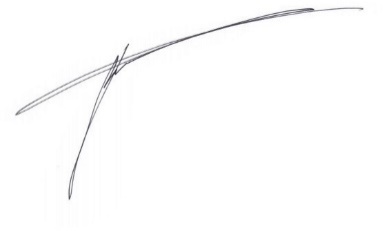 Член правления, директорАссоциация Директоров по коммуникациям РоссииЕ.Ю. Коляда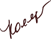 